Instructions to Health Plans[Plans should replace the word “Medicaid” with “Commonwealth Coordinated Care.”][Plans may add a cover page to the Summary of Benefits. Plans may include the marketing ID only on the cover page.][Plans should replace the reference to “Member Services” with the term the plan uses.][Plans should note that any reference to a “Member Handbook” is also a reference to the Evidence of Coverage document.] [Plans should add or delete the categories in the “Services you may need” column to match State-specific benefit requirements.][For the “Limitations, exceptions, & benefit information” column, plans should provide specific information about need for referrals, need for prior authorization, utilization management restrictions for drugs, maximum out of pocket costs on services, permissible OON services, and applicable cost sharing (if different than in-plan cost sharing).][For the “You need help living at home” category of services, indicate if services are only available to beneficiaries in a waiver program, in which case plans should indicate that State eligibility requirements may apply.][The multi-language insert is a document that contains language translated into multiple languages (Spanish, Chinese, Tagalog, French, Vietnamese, German, Korean, Russian, Arabic, Italian, Portuguese, French Creole, Polish, Hindi, and Japanese) regarding the availability of interpreter services. Regardless of the CMS or State translation requirements, all plans must include the CMS created multi-language insert as specified in the Medicare Marketing Guidelines.][Plans may place a QR code on materials to provide an option for members to go online.]This is a summary of health services covered by <plan name> for <date>. This is only a summary. Please read the Member Handbook for the full list of benefits.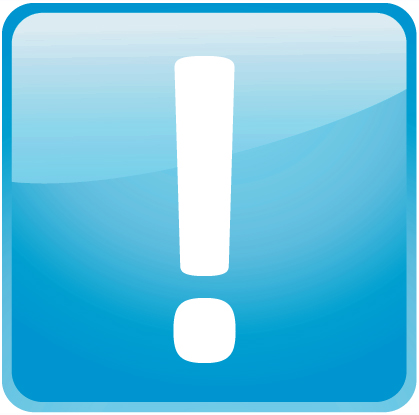 <Plan’s legal or marketing name> is a health plan that contracts with both Medicare and the Virginia Department of Medical Assistance Services to provide benefits of both programs to enrollees. It is for people with both Medicare and Medicaid. [Plans may insert any additional eligibility criteria.]Under <plan name> you can get your Medicare and Medicaid services in one health plan. A <plan name> care manager will help manage your health care needs. [Plans should change “care manager” to the term used by the state and/or plan.]This is not a complete list. The benefit information is a brief summary, not a complete description of benefits. For more information contact the plan or read the Member Handbook.Limitations [, copays,] and restrictions may apply. For more information, call <plan name> Member Services or read the <plan name> Member Handbook.Benefits, List of Covered Drugs, [and] pharmacy and provider networks [, and/or copayments] may change from time to time throughout the year and on January 1 of each year.[Plans that charge $0 copays for all Part D drugs may delete this disclaimer.] Copays for prescription drugs may vary based on the level of Extra Help you receive.  Please contact the plan for more details.You can ask for this information in other formats, such as Braille or large print. Call <toll-free number>. The call is free.You can get this information for free in other languages. Call <toll-free number>. The call is free. [The preceding sentence must be in English and all non-English languages that meet the Medicare or State thresholds for translation, whichever is most beneficiary friendly. The non-English disclaimer must be placed below the English version and in the same font size as the English version.]The following chart lists frequently asked questions.The following chart is a quick overview of what services you may need, your costs and rules about the benefits.* 	You must contribute toward the cost of this service when your income exceeds an allowable amount. This contribution, known as the patient pay amount, is required if you live in a nursing facility or receive services through the Elderly or Disabled with Consumer Direction (EDCD) Waiver. Other services that <plan name> coversThis is not a complete list. Call Member Services or read the Member Handbook to find out about other covered services.Services that <plan name> does not coverThis is not a complete list. Call Member Services to find out about other excluded services.Your rights as a member of the planAs a member of <plan name>, you have certain rights. You can exercise these rights without being punished.  You can also use these rights without losing your health care services.  We will tell you about your rights at least once a year.  For more information on your rights, please read the Member Handbook.  Your rights include, but are not limited to, the following:You have a right to respect, fairness and dignity.  This includes:The right to get covered services without concern about race, ethnicity, national origin, religion, gender, age, mental or physical disability, sexual orientation, genetic information, ability to pay, or ability to speak EnglishThe right to request information in other formats (e.g., audio CD‑ROM, large print, cassette, Braille)The right to be free from any form of restraint or seclusionThe right not to be billed by providersYou have the right to get information about your health care.  This includes information on treatment and your treatment options.  This information should be in a format you can understand. These rights include getting information on:Description of the services we coverHow to get servicesHow much services will cost youNames of health care providers and care managersYou have the right to make decisions about your care, including refusing treatment.  This includes the right:To choose a Primary Care Provider (PCP) and you can change your PCP at any time  To see a women’s health care provider without a referralTo get your covered services and drugs quicklyTo know about all treatment options, no matter what they cost or whether they are coveredTo refuse treatment, even if your doctor advises against itTo stop taking medicine To ask for a second opinion.  <Plan name> will pay for the cost of your second opinion visit.You have the right to timely access to care that does not have any communication or physical access barriers. This includes the right to:Get medical care timelyGet in and out of a health care provider’s office. This means barrier free access for people with disabilities, in accordance with the Americans with Disabilities ActHave interpreters to help with communication with your doctors and your health plan. You have the right to seek emergency and urgent care when you need it.  This means:You have the right to get emergency services without prior approval in an emergencyYou have the right to see an out of network urgent or emergency care provider, when necessaryYou have a right to confidentiality and privacy. This includes:The right to ask for and get a copy of your medical records in a way that you can understand and to ask for your records to be changed or corrected.The right to have your personal health information kept private.You have the right to make complaints about your covered services or care. This includes the right to:File a complaint or grievance against us or our providersAsk for a state fair hearingGet a detailed reason for why services were deniedFor more information about your rights, you can read the <plan name> Member Handbook.   If you have questions, you can also call <plan name> Member Services. If you have a complaint or think we should cover something we deniedIf you have a complaint or think <plan name> should cover something we denied, call <plan name> at <toll-free number>. You are able to appeal our decision.For questions about your rights, you can read the <plan name> Member Handbook. You can also call <plan name> Member Services.[Plans should include contact information for complaints, grievances, and appeals.]If you suspect fraudMost health care professionals and organizations that provide services are honest. Unfortunately, there may be some who are dishonest.If you think a doctor, hospital or other pharmacy is doing something wrong, please contact us.Call us at <plan name> Member Services. Phone numbers are on the cover of this summary.Or, call Medicare at 1-800-MEDICARE (1-800-633-4227). TTY users should call 1-877-486-2048.  You can call these numbers for free, 24 hours a day, 7 days a week.[Plans may also insert additional State-based resources for reporting fraud.]Frequently Asked Questions (FAQ)AnswersWhat is a Medicare-Medicaid Plan?A Medicare-Medicaid Plan is an organization made up of doctors, hospitals, pharmacies, providers of long-term services, and other providers. It also has care managers to help you manage all your providers and services. They all work together to provide the care you need. [Plans should change “care manager” to the term used by the state and/or plan.]What is a <plan name> care manager?A <plan name> care manager is one main person for you to contact. This person helps manage all your providers and services and makes sure you get what you need. [Plans should change “care manager” to the term used by the State and/or plan.]What are long-term services and supports?Long-term services and supports (LTSS) are a variety of services and supports that help elderly individuals and individuals with disabilities meet their daily needs for assistance and improve the quality of their lives. Examples include assistance with bathing, dressing and other basic activities of daily life and self-care, as well as support for everyday tasks such as laundry, shopping, and transportation. LTSS are provided over a long period of time, usually in homes and communities, but also in facility-based settings such as nursing facilities.Will you get the same Medicare and Medicaid benefits in <plan name> that you get now?You will get your covered Medicare and Medicaid benefits directly from <plan name>. You will work with a team of providers who will help determine what services will best meet your needs.  This means that some of the services you get now may change. When you enroll in <plan name>, you and your care team will work together to develop an Individualized Care Plan to address your health and support needs.  During this time, you can keep your current providers (including out of network providers) for 180 days after you first enroll. You can also keep getting your prior authorized services for the duration of the prior authorization or for 180 days after you first enroll, whichever is sooner.If you are in a nursing facility at the time of program implementation, you may remain in the facility as long as you continue to meet the criteria for nursing facility care, unless you or your family prefers to move to a different nursing facility or return to the community. Nursing home criteria are established by the Virginia Department of Medical Assistance Services.When you join our plan, if you are taking any Medicare Part D prescription drugs that <plan name> does not normally cover, you can get a temporary supply. We will help you get another drug or get an exception for <plan name> to cover your drug, if medically necessary.Can you go to the same doctors you see now?Often that is the case. If your providers (including doctors, therapists, and pharmacies) work with <plan name> and have a contract with us, you can keep going to them. Providers with an agreement with us are “in-network.”  You must use the providers in <plan name>’s network. If you need urgent or emergency care or out-of-area dialysis services, you can use providers outside of <plan name>'s plan. [Plans may insert additional exceptions as appropriate.]To find out if your doctors are in the plan’s network, call Member Services or read <plan name>’s Provider and Pharmacy Directory.If <plan name> is new for you, you can continue seeing the doctors you go to now (including out of network providers) for 180 days after you first enroll. What happens if you need a service but no one in <plan name>’s network can provide it?Most services will be provided by our network providers. If you need a service that cannot be provided within our network, <plan name> will pay for the cost of an out-of-network provider.Where is <plan name> available?The service area for this plan includes: [Plans should enter county or counties] Counties [plans should enter * to denote partial county], Virginia. You must live in [plans should enter this area or one of these areas] to join the plan.[Plans enter if applicable: * denotes partial county]Do you pay a monthly amount (also called a premium) under <plan name>?You will not pay any monthly premiums to <plan name> for your health coverage. What is prior authorization?Prior authorization means that you must get approval from <plan name> before you can get a specific service or drug or see an out-of-network provider. <Plan name> may not cover the service or drug if you don’t get approval.  If you need urgent or emergency care or out-of-area dialysis services, you don't need to get approval first.What is a referral?A referral means that your primary care [insert the term the plan uses (e.g., provider or physician)] must give you approval to see someone that is not your primary care [insert the term the plan uses (e.g., provider or physician)]. If you don’t get approval, <plan name> may not cover the services, and you may be billed for these services. There are certain specialists in which you do not need a referral, such as women’s health specialists. For more information on when a referral is necessary, see the Member Handbook.What is Extra Help?[If a plan is electing to reduce Part D co-payments to $0, the plan may delete this question.] Extra Help is a Medicare program that helps reduce your prescription drug program costs 
such as copays. Your prescription drug copays under <plan name> already include the amount of Extra Help you qualify for. For more information about Extra Help, contact your local Social Security Office, or call Social Security at 1-800-772-1213.  TTY users may call 1-800-325-0778.  [Plan may substitute TTY/TDD number with or add contact information for Video Relay or other accessible technology.]Who should you contact if you have questions or need help? [Plans may modify the call-lines as appropriate]If you have general questions or questions about our plan, services, billing, or member cards, please call <plan name> Member Services: Who should you contact if you have questions or need help? (continued) [Plans may modify the call-lines as appropriate]If you have questions about your health, please call the Nurse Advice Call line:[Insert if applicable: If you need immediate behavioral health services, please call the Behavioral Health Crisis Line:Health need or problemServices you may need [This category includes examples of services that beneficiaries may need. The health plan should add or delete any services based on the services covered by the State.]Your costs for 
in-network providers [Plans should insert cost sharing where applicable.]Limitations, exceptions, & benefit information (rules about benefits) [Plans should provide specific information about: need for referrals, need for prior authorization, utilization management restrictions for drugs, maximum out of pocket costs on services, and permissible OON services and applicable cost sharing (if different than in-network cost sharing).]You want to see a doctorVisits to treat an injury or illness$0 You want to see a doctorWellness visits, such as a physical$0You want to see a doctorTransportation to a doctor’s office$0You want to see a doctorSpecialist care$0You want to see a doctorCare to keep you from getting sick, such as flu shots$0You want to see a doctor“Welcome to Medicare” preventive visit (one time only)$0You need medical testsLab tests, such as blood work$0You need medical testsX-rays or other pictures, such as 
CAT scans$0You need medical testsScreening tests, such as tests to check for cancer$0You need drugs to treat your illness or conditionThere may be limitations on the types of drugs covered. Please see <plan name>’s List of Covered Drugs (Drug List) for more information.Generic drugs (no brand name)[Plans should insert a single amount, multiple amounts, or minimum/maximum range] for a [must be at least 30-day] supply.[Plans may delete the following statement if they charge $0 for all generic drugs.] Copays for prescription drugs may vary based on the level of Extra Help you receive. Please contact the plan for more details.[Plans must indicate if extended-day supplies are available at retail and/or mail order pharmacy locations and make clear that the cost sharing amount for these extended-day supplies is the same as for a one-month supply.]You need drugs to treat your illness or condition (continued)There may be limitations on the types of drugs covered. Please see <plan name>’s List of Covered Drugs (Drug List) for more information.Brand name drugs[Plans should insert a single amount, multiple amounts, or minimum/maximum range] for a [must be at least 30-day] supply.[Plans may delete the following statement if they charge $0 for all brand name drugs.] Copays for prescription drugs may vary based on the level of Extra Help you receive. Please contact the plan for more details.You need drugs to treat your illness or condition (continued)There may be limitations on the types of drugs covered. Please see <plan name>’s List of Covered Drugs (Drug List) for more information.Over-the-counter (OTC) drugs[Plans should insert a single amount, multiple amounts, or minimum/maximum range.]<Plan name> covers some OTC drugs when they are written as prescriptions by your provider.You need drugs to treat your illness or condition (continued)There may be limitations on the types of drugs covered. Please see <plan name>’s List of Covered Drugs (Drug List) for more information.Medicare Part B prescription drugs covered by <plan name>Part B drugs include drugs given by your doctor in his or her office, some oral cancer drugs, and some drugs used with certain medical equipment. Read the Member Handbook for more information on these drugs.$0You need therapy after a stroke or accidentOccupational, physical, or speech therapy$0You need emergency careEmergency room services$0[Plans must state that emergency room services must be provided OON and without prior authorization requirements.]You need emergency careAmbulance services$0You need emergency careUrgent care $0[Plans must state that urgent care services must be provided OON and without prior authorization requirements.]You need hospital careHospital stay$0You need hospital careDoctor or surgeon care$0You need help getting better or have special health needsRehabilitation services$0You need help getting better or have special health needsMedical equipment for home care$0You need help getting better or have special health needsSkilled nursing care$0You need eye careEye exams$0You need eye careGlasses or contact lenses$0You need dental careDental check-ups$0You need hearing/auditory servicesHearing screenings$0You need hearing/auditory servicesHearing aids$0You have a chronic condition, such as diabetes or heart diseaseServices to help manage your disease$0You have a chronic condition, such as diabetes or heart diseaseDiabetes supplies and services$0You have a mental health conditionMental or behavioral health services$0You have a substance abuse problemSubstance abuse services$0You need long-term mental health servicesInpatient care for people who need mental health care$0You need durable medical equipment (DME)Wheelchairs$0You need durable medical equipment (DME)Canes$0You need durable medical equipment (DME)Crutches$0You need durable medical equipment (DME)Walkers$0You need durable medical equipment (DME)Oxygen$0You need help living at homeMeals brought to your home$0[For all LTSS, indicate if services are only available to beneficiaries on a waiver.]You need help living at homeHome services, such as cleaning or housekeeping $0You need help living at homeChanges to your home, such as ramps and wheelchair access$0You need help living at homePersonal care assistant(You may be able to employ your own assistant. Call Member Services for more information.)[$–]*You need help living at homeTraining to help you get paid 
or unpaid jobs$0You need help living at homeHome health care services$0You need help living at homeServices to help you live on 
your own$0You need help living at homeAdult day services or other support services[$–]*You need a place to live with people available to help you Assisted living or other housing services$0You need a place to live with people available to help you Nursing facility care[$–]*Your caregiver needs some time offRespite care[$–]*Other services covered by <plan name>Your costs for in-network providers[Insert special services offered by your program. This does not need to be a comprehensive list.][Plans should include co-pays for listed services.]Services not covered by <plan name>Additional Information[Insert any additional excluded benefit categories. This does not need to be a comprehensive list. However, this should include benefit categories that are carved out of the plan.][Plans should provide descriptive information about the excluded benefit categories.]Targeted Case Management ServicesIncludes both referral/transition management and clinical services such as monitoring, self-management support, medication review and adjustment for Enrollees with substance use disorders or developmental disabilities.Certain Dental services unless otherwise noted<Plan name> is responsible for some medically necessary procedures. Call Member Services for more information.Case Management Services for Participants of Auxiliary GrantsAn income supplement for individuals who receive Supplemental Security Income (SSI) and certain other aged, blind, or disabled individuals who reside in a licensed assisted living facility (ALF) or an approved adult foster care (AFC) home.